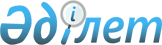 Об интродукции туркменских кулановПостановление Правительства Республики Казахстан от 9 октября 2006 года N 970

      В целях реализации  постановления  Правительства Республики Казахстан от 25 марта 2005 года N 267 "Об утверждении Программы сохранения и восстановления редких и исчезающих видов диких копытных животных и сайгаков на 2005-2007 годы" Правительство Республики Казахстан  ПОСТАНОВЛЯЕТ: 

      1. Разрешить интродукцию туркменских куланов в количестве 30 (тридцать) голов из государственного национального природного парка "Алтын-Эмель" на территорию Андасайского государственного природного заказника республиканского значения в Жамбылской области. 

      2. Комитету лесного и охотничьего хозяйства Министерства сельского хозяйства Республики Казахстан: 

      1) в установленном порядке выдать разрешение Республиканскому государственному казенному предприятию "ПО "Охотзоопром" на живоотлов туркменских куланов в количестве 30 (тридцать) голов из территории государственного национального природного парка "Алтын-Эмель" в целях интродукции; 

      2) обеспечить контроль за соблюдением законодательства Республики Казахстан в области охраны, воспроизводства и использования животного мира при проведении мероприятий по интродукции туркменских куланов. 

      3. Настоящее постановление вводится в действие со дня подписания.        Премьер-Министр 

      Республики Казахстан 
					© 2012. РГП на ПХВ «Институт законодательства и правовой информации Республики Казахстан» Министерства юстиции Республики Казахстан
				